       «Утверждаю»           Директор МБДОУ                     «Платоновский детский сад»О. В. Ткаченко27  сентября  2018 годаПРОГРАММАВ ОБЛАСТИ ЭНЕРГОСБЕРЕЖЕНИЯ                                                          И ПОВЫШЕНИЯ                                                             ЭНЕРГЕТИЧЕСКОЙ ЭФФЕКТИВНОСТИМуниципальное бюджетное дошкольное образовательное учреждение «Платоновский детский сад»                                                                                        на 2018 – 2022 годыОглавлениеПаспорт программы .................................................................................................... 3 Введение  ...................................................................................................................... 5 1. Комплексный анализ текущего состояния энергосбережения и повышения энергетической эффективности ................................................................................. 6 2. Цели и задачи Программы  ....................................................................................  152.1. Цели Программы ................................................................................................... 152.2. Задачи Программы  ............................................................................................... 153.Сроки реализации Программы…………………………………………………...    154. Целевые показатели ...............................................................................................   165. Мероприятия по энергосбережению и повышению энергетической эффективности…                    …………………………………………………….…..17 6. Экономия от реализации мероприятий, направленных на решение основной задачи программы…………………………. 227. Ожидаемые результаты  .................................................................. .....................  288. Оценка эффективности использования средств………………………………… 29Приложение. Технико-экономическое обоснование программы                 энергосбережения……………………………………………………………………. 33ПАСПОРТ ПРОГРАММЫВведениеПрограмма разработана в соответствии с Федеральным законом от  23 ноября 2009 г. № 261-ФЗ «Об энергосбережении и повышении энергетической эффективности и о внесении изменений в отдельные законодательные акты Российской Федерации» (далее – Закон № 261-ФЗ), приказом Министерства регионального развития РФ от 17.02.2010 № 61 «Об утверждении примерного перечня мероприятий в области энергосбережения и повышения энергетической эффективности», приказом Минэнерго России от 30.06.2014  № 398 "Об утверждении требований к форме программ в области энергосбережения и повышения энергетической эффективности организаций с участием государства и муниципального образования, организаций, осуществляющих регулируемые виды деятельности, и отчетности о ходе их реализации".Программа разработана по результатам энергетического обследования, проведенного Тамбовским областным государственным бюджетным учреждением                                                         «Региональный центр энергосбережения». 	Программа содержит взаимоувязанный по срокам, исполнителям и финансовым ресурсам перечень мероприятий по энергосбережению и повышению энергетической эффективности, направленный на обеспечение рационального использования энергетических ресурсов в муниципальном бюджетном дошкольном общеобразовательном учреждении «Платоновский детский сад».    1. Комплексный анализ текущего состояния энергосбережения и повышения энергетической эффективностиВ условиях увеличения тарифов и цен на энергоносители их расточительное и неэффективное использование недопустимо. Создание условий для повышения эффективности использования энергетических ресурсов становится одной из приоритетных задач развития муниципального образования. Проведен анализ текущего состояния энергопотребления. Суммарное потребление ТЭР составляет       3 012,622 тыс. руб. Структура энергопотребления объектов представлена ниже: Таблица 1Основными поставщиками энергетических ресурсов и коммунальных услуг являются: электрической энергии – ОАО «Тамбовская областная сбытовая компания»; газа – ООО «Газпром межрегионгаз Тамбов»;воды – МУП «ЖКХ Рассказовского района».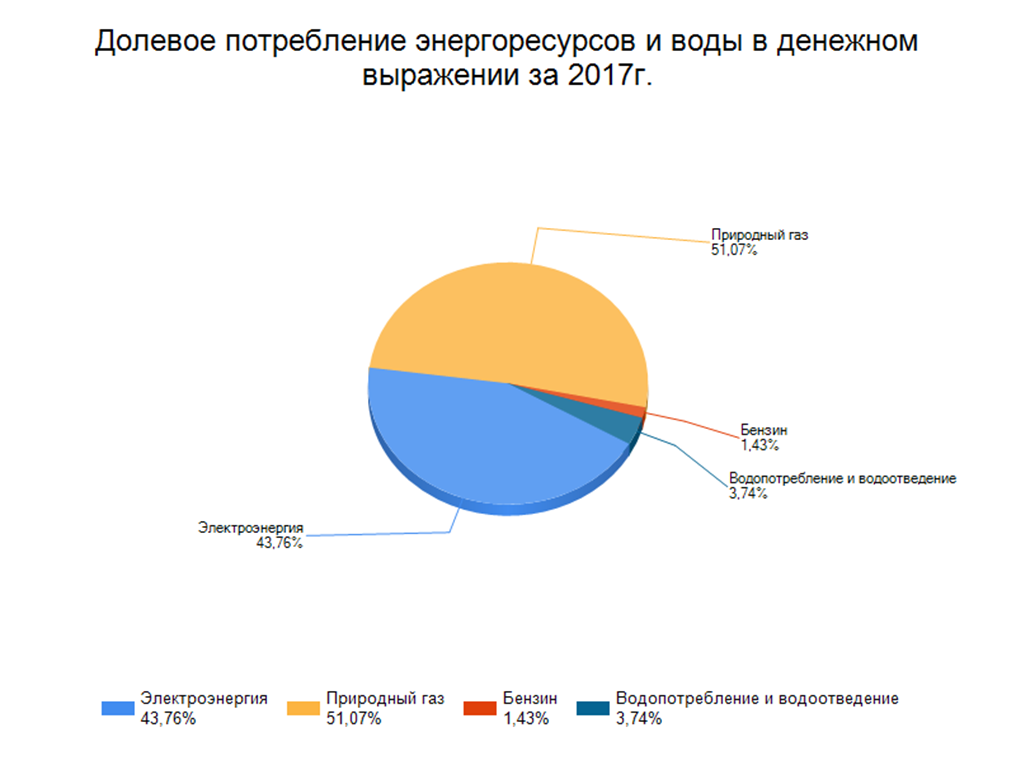 Рисунок – Долевое потребление энергоресурсов и воды в денежном выражении за 2017г.Муниципальное бюджетное дошкольное образовательное учреждение                       «Платоновский детский сад» имеет в безвозмездном пользовании объекты:              здание по адресу: Тамбовская область, Рассказовский район, с.  Платоновка,           ул. Киевская,  дом  №32а;                                                                                                     здание Дмитриевщинского филиала по адресу:  Тамбовская область, Рассказовский район, с. Дмитриевщина, ул. Советская, д. 35а;                                                                             здание Зеленовского филиала  по адресу:  Тамбовская область, Рассказовский район,  пос. Зелёный, ул. Школьная, д. 4;                                                                                         здание Верхнеспасского филиала по адресу:  Тамбовская область, Рассказовский район, с. Верхнеспасское,  ул. Центральная, д.84а;                                                               здание Липовского филиала по адресу:  Тамбовская область, Рассказовский район,  с. Липовка, ул. Молодежная, д.24;                                                                                        здание Никольского филиала по адресу:  Тамбовская область, Рассказовский район, с. Никольское, ул. Первомайская,  д.106а;здание Саюкинского филиала  по адресу:  Тамбовская область, Рассказовский район,          с. Саюкино, ул. 1- Мичуринская,  д.3;                                                                                         здание Хитровского  филиала по адресу:  Тамбовская область, Рассказовский район, с. Хитрово, ул. Центральная, д. 61;                                                                                        филиал в поселке  Маяк по адресу:  Тамбовская область, Рассказовский район, п. Маяк, ул. Центральная, д.36а;                                                                                              филиал «Сказка»  по адресу:  Тамбовская область, Рассказовский район, с. Платоновка,  ул.8 Марта, д.35;                                                                                              здание Нижнеспасского филиала по адресу:  Тамбовская область, Рассказовский район, с. Нижнеспасское, ул. Коммунальная, д.33.                                                           Параметры, влияющие на энергосбережение и энергетическую эффективностьТаблица 2Параметры, влияющие на энергосбережение и энергетическую эффективностьПродолжение таблицы 2Параметры, влияющие на энергосбережение и энергетическую эффективностьПродолжение таблицы 2 Цели и задачи Программы2.1. Цели ПрограммыОсновной целью Программы являются обеспечение рационального использования энергетических ресурсов в организации за счет реализации мероприятий по энергосбережению и повышению энергетической эффективности. 2.2. Задачи ПрограммыДля достижения поставленных целей в ходе реализации Программы необходимо решить следующие основные задачи: реализация организационных мероприятий по энергосбережению и повышению энергетической эффективности; повышение эффективности системы теплоснабжения; повышение эффективности системы электроснабжения.3. Сроки реализации ПрограммыПрограмма рассчитана на период 2018 – 2022 гг. Основными мероприятиями в области энергосбережения и повышения энергетической эффективности должны быть: обучение работников основам энергосбережения;повышение эффективности системы теплоснабжения;повышение эффективности системы электроснабжения.4. Целевые показателиПеречень целевых показателей энергосбережения и повышения энергетической эффективности для мониторинга реализации программных мероприятий приведен в таблице 3.                                                                                                                Таблица 35. Мероприятия по энергосбережению и повышению энергетической эффективности6. Экономия от реализации мероприятий, направленных на решение основной задачи программыЭкономия энергетических ресурсов в разрезе мероприятий программы7. Ожидаемые результатыПо итогам реализации Программы прогнозируется достижение следующих основных результатов: обеспечение надежной и бесперебойной работы системы энергоснабжения; снижение расходов на коммунальные услуги и энергетические ресурсы за период 2018 – 2022  г. г.  не менее чем на 15%; снижение удельных показателей потребления энергетических ресурсов; использование энергосберегающих технологий, а также оборудования и материалов высокого класса энергетической эффективности;стимулирование энергосберегающего поведения работников.Реализация Программы также обеспечит высвобождение дополнительных финансовых средств на реализацию мероприятий по энергосбережению и повышению энергетической эффективности за счет полученной экономии в результате снижения затрат на оплату энергетических ресурсов. Экономия энергетических ресурсов от внедрения мероприятий по энергосбережению и повышению энергетической эффективности  мероприятий Программы в стоимостном выражении составит  843,65 тыс. рублей в год (в текущих ценах). Средний срок окупаемости мероприятий Программы составляет         0,58 года. Оценка эффективности использования средствОценка эффективности использования средств, направляемых на реализацию энергосберегающих мероприятий, проводится на основании простого срока окупаемости энергосберегающего мероприятия.Расчет простого срока окупаемости энергосберегающего мероприятия проводится для предварительной оценки экономической эффективности энергосберегающего мероприятия на стадии составления технико-экономического обоснования данного мероприятия и осуществляется по следующей формуле:,где: Тп - простой срок окупаемости энергосберегающего мероприятия (лет);В - вложения (инвестиции) в реализацию энергосберегающего мероприятия (из всех источников финансирования) (тыс. рублей);Эгод - годовая экономия, получаемая от реализации энергосберегающего мероприятия (млн. рублей).Годовая экономия, получаемая от реализации энергосберегающего мероприятия, рассчитывается по следующей формуле:,где: Эгод - годовая экономия, получаемая от реализации энергосберегающего мероприятия (млн. рублей);К1 - стоимость единицы объема энергетических ресурсов, потребленных до внедрения энергосберегающего мероприятия;О1 - годовой объем энергетических ресурсов, потребленных до внедрения энергосберегающего мероприятия;К2 - стоимость единицы объема энергетических ресурсов, потребленных после внедрения энергосберегающего мероприятия.О2 - годовой объем энергетических ресурсов,  потребленных после внедрения энергосберегающего мероприятия.Вложения (инвестиции) в реализацию энергосберегающего мероприятия включают в себя расходы по разработке бизнес-плана или технико-экономического обоснования данного мероприятия, стоимость проектно-изыскательских работ (при наличии потребности), основного и вспомогательного оборудования, строительно-монтажных и пусконаладочных работ.Чем меньше простой срок окупаемости энергосберегающего мероприятия, тем больше экономическая целесообразность реализации данного мероприятия.Энергосберегающие мероприятия, простой срок окупаемости, которых превышает 3 года, относятся к категории низкоэффективных, кроме мероприятий, связанных с внедрением возобновляемых источников энергии, для которых срок окупаемости не должен превышать 7 лет.При необходимости выбора энергосберегающего мероприятия из нескольких более эффективным является энергосберегающее мероприятие с меньшим сроком окупаемости.В соответствии с Федеральным законом № 261-ФЗ от 23.11.2009 г «Об энергосбережении и о повышении энергетической эффективности и о внесении изменений в отдельные законодательные акты Российской Федерации» потенциал энергосбережения определяется в ходе обследования отдельно по каждой системе энергоснабжения на основании результатов балансовых расчетов.Для оценки эффективности приведенных инвестиций используют ряд показателей:- чистый дисконтированный доход (интегральный эффект) – сумма текущих эффектов за весь расчетный период, приведенная к начальному шагу (базисному году);-индекс доходности, который является следствием расчета чистого дисконтированного дохода и представляет собой отношение суммарных приведенных доходов (эффектов) к величине инвестиций;- внутренняя норма доходности – это такое значение нормы доходности (нормы дисконта), при котором приведенные эффекты равны приведенным инвестициям; иначе говоря, интегральный эффект проекта становится равен нулю;- определение срока окупаемости с учетом дисконтирования – позволяет более точно определить срок окупаемости; его величина больше, чем обычный срок окупаемости. Чистая текущая стоимость. Этот критерий основан на сопоставлении величины исходных инвестиций (IС) с общей суммой дисконтированных чистых денежных поступлений, генерируемых проектом в течение прогнозируемого срока - n. Поскольку приток денежных средств распределен во времени, он дисконтируется с помощью коэффициента q. Если исходные инвестиции (IС) будут генерировать в течение n лет, годовые доходы (денежные потоки) в размере CF1, CF2, ... , CFn., то чистая текущая стоимость (Net Present Value, NPV) соответственно будет рассчитываться по формуле:, 			где: NPV – чистая текущая стоимость; CF – денежный поток; r– ставка дисконтирования; n – период; IC – первоначальные инвестиции.Очевидно, что если NPV > 0, то проект целесообразно принять; если NPV < 0, то проект целесообразно отвергнуть; при NPV = 0 проект не является ни прибыльным, ни убыточным.  При использовании чистой текущей стоимости значение экономического эффекта во многом определяется выбранным для расчета нормативом (коэффициентом) дисконтирования - показателя, используемого для приведения по фактору времени ожидаемых денежных поступлений и платежей. Ориентиром примем ставку рефинансирования Центрального банка, определяющая нижнюю границу платы за кредит. Индекс рентабельности (доходности) инвестиций. Этот критерий является вариантом предыдущего. Индекс рентабельности (РI) рассчитывается по формуле: ,где: PI – индекс доходности; CF – денежный поток; IC – первоначальные инвестиции.Очевидно, что если РI > 1, то проект целесообразно принять; если РI < 1, то проект следует отвергнуть; при РI = 1 проект не является ни прибыльным, ни убыточным. Под внутренней нормой доходности инвестиций (обозначается IRR – от Internal Rate of Return, синонимы: внутренняя норма прибыли, внутренняя норма окупаемости) понимают значение коэффициента дисконтирования r, при котором NPV проекта равна нулю:IRR = r, при котором NPV(r) = 0Иными словами, если обозначить IС = CF0 и CFk – элемент финансового потока проекта, соответствующий k-му моменту времени, то IRR находится из уравнения:  ,IRR показывает верхнюю границу зоны ожидаемой доходности проекта, и, следовательно, максимально допустимый относительный уровень расходов. Например, если проект полностью финансируется за счёт ссуды коммерческого банка, то значение IRR показывает верхнюю границу допустимого уровня банковской процентной ставки, превышение которого делает проект убыточным. Таким образом, организации выгодно принимать любые решения инвестиционного характера, внутренние нормы доходности которых не больше текущего значения показателя "цена капитала".Рассчитать показатель внутренней нормы доходности IRR можно, используя сложный математический подсчёт в виде: ,где:NCF– чистый денежный поток соответствующего периодаr – ставка дисконтирования (в десятичном выражении)n – горизонт исследования, выраженный в интервалах планирования (срок проекта)k – период проекталибо в электронной таблице Excel используя специально предназначенную функцию (=ВСД(поток; предполагаемая ставка %))   Если IRR < "цена капитала", то проект целесообразно принять; если IRR > "цена капитала", то проект следует отвергнуть; при IRR = "цена капитала" проект не является ни прибыльным, ни убыточным. Срок окупаемости инвестиций -  период (измеряемый в месяцах, кварталах, годах), начиная с которого первоначальные вложения и другие затраты, связанные с инвестиционным проектом, покрываются суммарными результатами его осуществления.Общая формула расчета показателя РР имеет вид:РР = min n, при котором  ,Pk – денежные потокиПредставленные ниже результаты расчетов экономии получены на основании реализации экономически эффективных энергосберегающих проектов. Стоимость изыскательных работ, проектирования, оборудования, монтажа, обслуживания приведены в ценах для города Тамбов на 2017 год.Энергетическое обследование дает возможность выделить наиболее значимые потери энергетических ресурсов на предприятии. Предлагаемые мероприятия позволят снизить потребление и затраты на энергоносители. Внедрение выделенных мероприятий зависит от сезонности выполнения отдельных видов работ, а также от сезонности использования отдельных энергетических систем.Существует ряд общих рекомендаций по энергосбережению, относящихся к отдельным системам энергосбережения.К общим рекомендациям относятся:назначение в учреждениях ответственных за контролем расходов энергоносителей и проведения мероприятий по энергосбережению;обучение работников основам энергосбережения и повышения энергетической эффективности; совершенствование организационной структуры управления энергосбережением и повышением энергетической эффективности;совершенствование порядка работы организации и оптимизация работы систем освещения, вентиляции, водоснабжения;соблюдение правил эксплуатации и обслуживания систем энергоиспользования и отдельных энергоустановок, введение графиков включения и отключения систем освещения, вентиляции, тепловых завес и т.д.;организация работ по эксплуатации светильников, их чистке, своевременному ремонту оконных рам, оклейка окон, ремонт санузлов и т. п.;ведение разъяснительной работы с сотрудниками по вопросам энергосбережения;проведение периодических энергетических обследований, составление и корректировка энергетических паспортов.Приведенные расчеты являются оценочными. Более точные результаты можно получить только на стадии технико-экономического обоснования или на стадии разработки рабочего проекта и сметы.Капитальные затраты на реализацию мероприятий указаны ориентировочно. Более точно величину затрат можно определить только на основе коммерческого предложения подрядной организации.Наименование ПрограммыПрограмма в области энергосбережения и повышения энергетической эффективности               Муниципальное бюджетное дошкольное образовательное учреждение                         «Платоновский детский сад»                                                                                                              Основание для разработки ПрограммыФедеральный закон от 23 ноября 2009 г. №261-ФЗ «Об энергосбережении и повышении энергетической эффективности и о внесении изменений в отдельные законодательные акты Российской Федерации»; Приказ Министерства регионального развития РФ от 17.02.2010 № 61 «Об утверждении примерного перечня мероприятий в области энергосбережения и повышения энергетической эффективности»:Приказ Минэнерго России от 30.06.2014  № 398 "Об утверждении требований к форме программ в области энергосбережения и повышения энергетической эффективности организаций с участием государства и муниципального образования, организаций, осуществляющих регулируемые виды деятельности, и отчетности о ходе их реализации".Заказчик ПрограммыМуниципальное бюджетное дошкольное образовательное учреждение                       «Платоновский детский сад»Основные разработчики ПрограммыМуниципальное бюджетное дошкольное образовательное учреждение                             «Платоновский детский сад»                                  Тамбовское областное государственное бюджетное учреждение                                                         «Региональный центр энергосбережения»Исполнители ПрограммыМуниципальное бюджетное дошкольное образовательное учреждение                           «Платоновский детский сад»                                                                                                               Цели и задачи ПрограммыОсновные цели программы:- создание экономических и организационных условий для эффективного использования энергоресурсов;- сокращение расходов основных видов потребляемых энергетических ресурсов;- поддержание комфортного режима внутри здания для улучшения качества жизнедеятельности.Для достижения этих целей необходимо решить следующие основные задачи:- осуществить оценку фактических параметров энергоэффективности по объектам энергопотребления;- выполнить организационные и технические мероприятия по снижению  использования энергоресурсов. Сроки реализацииПрограммы2018 - 2022 годыОсновные ожидаемые конечные результаты реализации Программы В результате реализации программы возможно обеспечить:- ежегодное снижение потребления энергоресурсов не менее 3 % ежегодно и не менее 15% - за весь период реализации программы;- снижение расходов за период реализации Программы на оплату коммунальных услуг, потребляемых объектом;    - соответствие  санитарно-гигиенических требований к микроклимату зданий;- использование современного оборудования в системах всех видов топливно - энергетических ресурсов.Объемы и источники финансирования Всего на реализацию мероприятий программы необходимо предусмотреть на период 2018 - 2022 годы  203,45 тыс.руб.                                                Источники финансирования:-  собственные (внебюджетные) средства 0 тыс. руб.-  средства муниципального бюджета 203,45 тыс. руб.-  средства областного или федерального бюджета    0 тыс.руб.Контроль за исполнением программыКонтроль за реализацией программы осуществляет (ФИО ответственного, телефон, e- mail):Ткаченко Ольга Викторовна – заведующийТел. 8(47531)  25 – 2 - 54E- mail: detcad.plat@yandex.ru№ п/пНаименование энергетического ресурсаЕдиница измерения2017 г.№ п/пНаименование энергетического ресурсаЕдиница измерения2017 г.1.Электрическая энергиякВт∙ч209 7002.Природный газкуб. м225 0003.Моторное топливо (бензин)л1 1654.Холодное водоснабжениекуб. м5 264ПоказательЗдание по адресу:  Тамбовская область, Рассказовский район,         с. Платоновка,        ул. Киевская, д.32Здание Дмитриевщинского филиала по адресу:  Тамбовская область, Рассказовский район, с. Дмитриевщина, ул.Советская, д. 35аЗдание Зеленовского филиала  по адресу:  Тамбовская область, Рассказовский район,          пос. Зелёный,           ул. Школьная, д. 4Здание Верхнеспасского филиала по адресу:  Тамбовская область, Рассказовский район,         с. Верхнеспасское,             ул. Центральная, д.84а.Общая площадь объекта, кв.м1090,0491,2632,7135,0Отапливаемая площадь объекта, кв.м1090,0491,2632,7135,0Отапливаемый объем объекта, м.куб.3924,01719,21993500,6Год постройки1979197219741998Стены, типкирпичная кладкакирпичная кладкакирпичная кладкакирпичная кладкаКровля, типкровля мягкая  кровля мягкая  покрыта железомпокрыта железомЭнергосберегающие окна,(в % от общего числа)1001007590Энергосберегающие лампы, (в % от общего числа)0000Возможность регулирования потребления тепловой энергии в помещениях Объекта, да/нет:в автоматическом режименетнетнетнетв ручном режимедадададаНаличие датчиков движения, да/нетнетнетнетнетСветодиодные светильники аварийного освещения, да/нетнетнетнетнетСостояние радиаторов систем отопления, удовлетворительно/неудовлетворительноудовлетворительноудовлетворительноудовлетворительноудовлетворительноСостояние системы электроснабжения, удовлетворительно/неудовлетворительноудовлетворительноудовлетворительноудовлетворительноудовлетворительноПриборы учета электрической энергии, маркаЦЭ6803ВнетЦЭ6803ВнетПриборы учета тепловой энергии, марканетнетнетнетЧисленность сотрудников, чел.1261197Энергетическое обследование Объекта, проведено/не проведенопроведенопроведенопроведенопроведеноПоказательЗдание Липовского филиала по адресу:  Тамбовская область, Рассказовский район,         с. Липовка,                ул. Молодежная, д.24Здание Никольского филиала по адресу:  Тамбовская область, Рассказовский район,           с. Никольское,           ул. Первомайская,   д. 106аЗдание Саюкинского филиала  по адресу:  Тамбовская область, Рассказовский район,          с.Саюкино ,                ул. 1- Мичуринская  д.3Здание Хитровского  филиала по адресу:  Тамбовская область, Рассказовский район,         с. Хитрово,                 ул. Центральная, д. 61Общая площадь объекта, кв.м1172305,7360,6471,8Отапливаемая площадь объекта, кв.м1172298,6247,10299,1Отапливаемый объем объекта, м.куб.82041134,68761,07888,3Год постройки1982190519761984Стены, типкирпичная кладкакирпичная кладкакирпичная кладкакирпичная кладкаКровля, типкровля мягкаямногоскатная покрыта шиферомпокрыта железоммногоскатная покрыта шиферомЭнергосберегающие окна,(в % от общего числа)30100100100Энергосберегающие лампы, (в % от общего числа)0000Возможность регулирования потребления тепловой энергии в помещениях Объекта, да/нет:в автоматическом режименетнетнетнетв ручном режимедадададаНаличие датчиков движения, да/нетнетнетнетнетСветодиодные светильники аварийного освещения, да/нетнетнетнетнетСостояние радиаторов систем отопления, удовлетворительно/неудовлетворительноудовлетворительноудовлетворительноудовлетворительноудовлетворительноСостояние системы электроснабжения, удовлетворительно/неудовлетворительноудовлетворительноудовлетворительноудовлетворительноудовлетворительноПриборы учета электрической энергии, маркаЦ76803ВСЭТЗа-02-74-06/1ПМеркурий 230ЭнергомераПриборы учета тепловой энергии, марканетнетнетнетЧисленность сотрудников, чел.510911Энергетическое обследование Объекта, проведено/не проведенопроведенопроведенопроведенопроведеноПоказательФилиал поселка Маяк              по адресу:                      Тамбовская область, Рассказовский район,           п. Маяк, ул. Центральная, д.36аФилиал «Сказка»                    по адресу:                     Тамбовская область, Рассказовский район,                        с. Платоновка,                 ул.8 Марта, д.35Здание Нижнеспасского филиала по адресу:  Тамбовская область, Рассказовский район,             с. Нижнеспасское,        ул. Коммунальная, д.33Общая площадь объекта, кв.м311,51687,70459,16Отапливаемая площадь объекта, кв.м301,021124,50459,16Отапливаемый объем объекта, м.куб.1143,886130,161377,48Год постройки201019691959Стены, типкирпичная кладкакирпичная кладкакирпичная кладкаКровля, типпокрыта металлопрофилемпокрыта железомпокрыта металлопрофилемЭнергосберегающие окна,(в % от общего числа)10040100Энергосберегающие лампы, (в % от общего числа)000Возможность регулирования потребления тепловой энергии в помещениях Объекта, да/нет:в автоматическом режименетнетнетв ручном режимедададаНаличие датчиков движения, да/нетнетнетнетСветодиодные светильники аварийного освещения, да/нетнетнетнетСостояние радиаторов систем отопления, удовлетворительно/неудовлетворительноудовлетворительноудовлетворительноудовлетворительноСостояние системы электроснабжения, удовлетворительно/неудовлетворительноудовлетворительноудовлетворительноудовлетворительноПриборы учета электрической энергии, маркаМеркурий-230А22-02ЭнергомераМеркурий 230 АМ-03Приборы учета тепловой энергии, марканетнетнетЧисленность сотрудников, чел.101913Энергетическое обследование Объекта, проведено/не проведенопроведенопроведенопроведеноЦелевые показатели реализации программы№ п/пНаименование индикаторов цели программыЕд. изм.Значения индикаторов целей программыЗначения индикаторов целей программыЗначения индикаторов целей программыЗначения индикаторов целей программыЗначения индикаторов целей программыЗначения индикаторов целей программы№ п/пНаименование индикаторов цели программыЕд. изм.201720182019202020212022Потребление электрической энергии:Потребление электрической энергии:Потребление электрической энергии:Потребление электрической энергии:Потребление электрической энергии:Потребление электрической энергии:Потребление электрической энергии:Потребление электрической энергии:Потребление электрической энергии:1.в натуральном выражениикВт*ч209 7002034091973071913881856461800771.в стоимостном выражении тыс. руб.1 318,41368,91420,61473,71529,71588,3Потребление газа Потребление газа Потребление газа Потребление газа Потребление газа Потребление газа Потребление газа Потребление газа Потребление газа 2.в натуральном выражении  куб. м225 0002182502117022053511991901932142.в стоимостном выражении тыс. руб.1 538,41597,61657,61720,81786,71854,9Потребление моторного топлива (бензина)Потребление моторного топлива (бензина)Потребление моторного топлива (бензина)Потребление моторного топлива (бензина)Потребление моторного топлива (бензина)Потребление моторного топлива (бензина)Потребление моторного топлива (бензина)Потребление моторного топлива (бензина)Потребление моторного топлива (бензина)3.в натуральном выражениил1 1651 1301 0961 0631 0311 0003.в стоимостном выражении тыс. руб.43,12242,37541,64840,92640,20939,500Потребление холодного водоснабженияПотребление холодного водоснабженияПотребление холодного водоснабженияПотребление холодного водоснабженияПотребление холодного водоснабженияПотребление холодного водоснабженияПотребление холодного водоснабженияПотребление холодного водоснабженияПотребление холодного водоснабжения4.в натуральном выражении  куб. м5 2645 1064 9534 8044 6604 5204.в стоимостном выражении тыс. руб.112,7114,78116,89119,04121,25123,49№п/пНаименование и (или) описание рекомендуемого энергоресурсосберегающего мероприятияСредства, которые необходимо использовать для внедрения указанного мероприятияСредства, которые необходимо использовать для внедрения указанного мероприятияСведения о грантах и субсидиях на внедрение екомендуемого энергоресурсо-сберегающего мероприятияСведения о налоговых льготах после внедрения рекомендуемого энергоресурсосберегающего мероприятия в соответствии с законодательством Российской Федерации о налогах и сборахОбъем финансирования рекомендуемого энергоресурсо-сберегающего мероприятия, в ценах на период составления отчета, тыс. руб.Динамические показатели оценки экономической эффективности рекомендуемого энергоресурсо-сберегающего мероприятия на весь период внедрения№п/пНаименование и (или) описание рекомендуемого энергоресурсосберегающего мероприятиянаименованиестоимость, тыс. руб.Сведения о грантах и субсидиях на внедрение екомендуемого энергоресурсо-сберегающего мероприятияСведения о налоговых льготах после внедрения рекомендуемого энергоресурсосберегающего мероприятия в соответствии с законодательством Российской Федерации о налогах и сборахОбъем финансирования рекомендуемого энергоресурсо-сберегающего мероприятия, в ценах на период составления отчета, тыс. руб.Динамические показатели оценки экономической эффективности рекомендуемого энергоресурсо-сберегающего мероприятия на весь период внедрения1Обучение ответственного лица по программе "Обеспечение мероприятий по энергосбережению и повышению энергоэффективности"Организационное мероприятие8,0нетнет8,02Замена ламп накаливания на энергосберегающие  лампы.  Головное учреждениеЭнергосберегающие лампы.8,5нетнет8,53Своевременный ремонт электротехнического оборудования.                Головное учреждениеОрганизационное мероприятие25,0нетнет25,04Установка теплоотражающих экранов за отопительными приборами.                       Головное учреждениеСтроительные материалы14,6нетнет14,65Режимное регулирование (на собственных объектах) потребления тепловой энергии в выходные и праздничные дни.             Головное учреждениеОрганизационное мероприятие5,0нетнет5,06Своевременная диагностика топливной системы и замена свечей зажигания.            Головное учреждениеОрганизационное мероприятие3,0нетнет3,07Установка и замена водосберегающей санитарно-технической арматурыводосберегающая санитарно-техническая арматура15,0нетнет15,08Замена ламп накаливания на энергосберегающие светодиодные лампы.Энергосберегающие лампы.2,7нетнет2,79Установка теплоотражающих экранов за отопительными приборамиСтроительные материалы7,2нетнет7,210Установка и замена водосберегающей санитарно-технической арматурыводосберегающая санитарно-техническая арматура10,0нетнет10,011Замена ламп накаливания на энергосберегающие  лампы. Липовский филиалЭнергосберегающие лампы.3,75нетнет3,7512Установка теплоотражающих экранов за отопительными приборами.             Липовский филиалСтроительные материалы7,0нетнет7,013Уплотнение щелей и неплотностей оконных и дверных проемов.  Липовский филиалСтроительные материалы2,5нетнет2,514Замена ламп накаливания на энергосберегающие  лампы. Никольский филиалЭнергосберегающие лампы.1,7нетнет1,715Замена ламп наружнего освещения на светодиодные светильники.                 Никольский филиалЭнергосберегающие лампы.6,0нетнет6,016Установка теплоотражающих экранов за отопительными приборами.               Никольский филиалСтроительные материалы6,0нетнет6,017Режимное регулирование (на собственных объектах) потребления тепловой энергии в выходные и праздничные дни.  Никольский филиалОрганизационное мероприятие1,0нетнет1,018Своевременный ремонт и обслуживание электротехнического оборудования.              Саюкинский филиалОрганизационное мероприятие3,0нетнет3,019Установка теплоотражающих экранов за отопительными приборами.                  Саюкинский филиалСтроительные материалы5,0нетнет5,020Режимное регулирование (на собственных объектах) потребления тепловой энергии в выходные и праздничные дни. Саюкинский филиалОрганизационное мероприятие1,0нетнет1,021Своевременный ремонт и обслуживание электротехнического оборудования.Организационное мероприятие6,0нетнет6,022Установка теплоотражающих экранов за отопительными приборами.Строительные материалы5,2нетнет5,223Режимное регулирование (на собственных объектах) потребления тепловой энергии в выходные и праздничные дни.Организационное мероприятие1,0нетнет1,024Установка теплоотражающих экранов за отопительными приборами. Дмитриевщинский филиалСтроительные материалы5,4нетнет5,425Замена ламп накаливания на энергосберегающие лампы. Филиал п.МаякЭнергосберегающие лампы.4,0нетнет4,026Установка теплоотражающих экранов за отопительными приборами. Филиал п.МаякСтроительные материалы5,2нетнет5,227Режимное регулирование (на собственных объектах) потребления тепловой энергии в выходные и праздничные дни.  Филиал п.МаякОрганизационное мероприятие1,0нетнет1,028Замена ламп накаливания на энергосберегающие лампы Филиал "Сказка"Энергосберегающие лампы.4,0нетнет4,029Установка теплоотражающих экранов за отопительными приборами. Филиал "Сказка"Строительные материалы16,0нетнет16,030Режимное регулирование (на собственных объектах) потребления тепловой энергии в выходные и праздничные дни.                   Филиал "Сказка"Организационное мероприятие1,0нетнет1,031Замена ламп наружнего освещения на  светодиодные светильники .                        Филиал "Сказка"Энергосберегающие лампы.12,0нетнет12,032Установка теплоотражающих экранов за отопительными приборами.                            Филиал "Колосок"Строительные материалы2,0нетнет2,033Замена ламп накаливания на энергосберегающие лампы . Нижнеспасский филиал.Энергосберегающие лампы.4,5нетнет4,534Установка теплоотражающих экранов за отопительными приборами.              Нижнеспасский филиал.Строительные материалы7,2нетнет7,235Режимное регулирование (на собственных объектах) потребления тепловой энергии в выходные и праздничные дни. Нижнеспасский филиал.Организационное мероприятие1,0нетнет1,0 36Корректировка программы, в том числе значений показателей энергосбережения и повышения энергетической эффективностиОрганизационное мероприятие0,00нетнет0,00Общий экономический эффект от реализации мероприятий, тыс. руб./год843,65Средний простой срок окупаемости (план), лет0,58№п/пНаименование мероприятияСведения о планируемом годовом изменении потребления (потерь)энергетических ресурсов и водыСведения о планируемом годовом изменении потребления (потерь)энергетических ресурсов и водыСведения о планируемом годовом изменении потребления (потерь)энергетических ресурсов и водыСведения о планируемом годовом изменении потребления (потерь)энергетических ресурсов и водыСведения о планируемом годовом изменении потребления (потерь)энергетических ресурсов и водыНеобходимый объем финансирования на реализацию мероприятия, тыс. руб. (в ценах на момент составления энергетического паспорта)№п/пНаименование мероприятия№ п/пвид энергетического ресурса**планируемое годовое изменение потребления (потерь) энергетических ресурсов и водыпланируемое годовое изменение потребления (потерь) энергетических ресурсов и водыпланируемое годовое изменение потребления (потерь) энергетических ресурсов и водыНеобходимый объем финансирования на реализацию мероприятия, тыс. руб. (в ценах на момент составления энергетического паспорта)№п/пНаименование мероприятия№ п/пвид энергетического ресурса**в натуральном выражении (энергетическом эквиваленте)в натуральном выражении (энергетическом эквиваленте)в стоимостном выражении, тыс. руб. (в ценах на момент составления энергетического паспорта)Необходимый объем финансирования на реализацию мероприятия, тыс. руб. (в ценах на момент составления энергетического паспорта)№п/пНаименование мероприятия№ п/пвид энергетического ресурса**единица измерениязначение*в стоимостном выражении, тыс. руб. (в ценах на момент составления энергетического паспорта)Необходимый объем финансирования на реализацию мероприятия, тыс. руб. (в ценах на момент составления энергетического паспорта)1Замена ламп накаливания на энергосберегающие  лампы.  Головное учреждение 1электроэнергиятыс. кВт•ч-3,2-22,08,52Своевременный ремонт электротехнического оборудования. Головное учреждение 2электроэнергиятыс. кВт•ч-1,75-12,025,03Установка теплоотражающих экранов за отопительными приборами. Головное учреждение 1природный газтыс. куб. м-2,8-18,314,64Режимное регулирование (на собственных объектах) потребления тепловой энергии в выходные и праздничные дни. Головное учреждение 2природный газтыс. куб. м-2,5-16,05,05Своевременная диагностика топливной системы и замена свечей зажигания. Головное учреждение 1моторное топливо: бензинтыс.л-0,116-4,63,06Установка и замена водосберегающей и санитарно-технической арматуры. Головное учреждение 1водатыс. куб. м-0,173-4,115,07Замена ламп накаливания на энергосберегающие светодиодные лампы. 3электроэнергиятыс. кВт•ч-0,65-4,52,78Установка теплоотражающих экранов за отопительными приборами 3природный газтыс. куб. м-2,0-13,07,29Установка и замена водосберегающей и санитарно-технической арматуры 2водатыс. куб. м-0,142-3,410,010Замена ламп накаливания на энергосберегающие  лампы.            Липовский филиал 4электроэнергиятыс. кВт•ч-1,0-5,63,7511Установка теплоотражающих экранов за отопительными приборами.           Липовский филиал 4природный газтыс. куб. м-0,9-5,87,012Уплотнение щелей и неплотностей оконных и дверных проемов.  Липовский филиал 5природный газтыс. куб. м-0,8-5,02,513Замена ламп накаливания на энергосберегающие  лампы.                Никольский филиал 5электроэнергиятыс. кВт•ч-1,5-3,31,714Замена ламп наружнего освещения на светодиодные светильники.  Никольский филиал 6электроэнергиятыс. кВт•ч-0,6-3,96,015Установка теплоотражающих экранов за отопительными приборами.  Никольский филиал  6природный газтыс. куб. м-1,4-9,06,016Режимное регулирование (на собственных объектах) потребления тепловой энергии в выходные и праздничные дни.  Никольский филиал 7природный газтыс. куб. м-0,7-4,51,017Своевременный ремонт и обслуживание электротехнического оборудования. Саюкинский филиал 7электроэнергиятыс. кВт•ч-0,9-6,03,018Установка теплоотражающих экранов за отопительными приборами. Саюкинский филиал 8природный газтыс. куб. м-1,0-6,55,019Режимное регулирование (на собственных объектах) потребления тепловой энергии в выходные и праздничные дни. Саюкинский филиал 9природный газтыс. куб. м-0,5-3,31,020Своевременный ремонт и обслуживание электротехнического оборудования.  8электроэнергиятыс. кВт•ч-1,4-9,66,021Установка теплоотражающих экранов за отопительными приборами. 10природный газтыс. куб. м-1,9-10,95,222Режимное регулирование (на собственных объектах) потребления тепловой энергии в выходные и праздничные дни. 11природный газтыс. куб. м-1,0-6,51,023Установка теплоотражающих экранов за отопительными приборами. Дмитриевщинский филиал 12природный газтыс. куб. м-1,05,424Замена ламп накаливания на энергосберегающие лампы. Филиал п.Маяк 9электроэнергиятыс. кВт•ч-0,96-6,64,025Установка теплоотражающих экранов за отопительными приборами.             Филиал п.Маяк 13природный газтыс. куб. м-1,6-10,55,226Режимное регулирование (на собственных объектах) потребления тепловой энергии в выходные и праздничные дни.  Филиал п.Маяк 14природный газтыс. куб. м-1,4-9,11,027Замена ламп накаливания на энергосберегающие лампы Филиал "Сказка" 10электроэнергиятыс. кВт•ч-0,96-6,64,028Установка теплоотражающих экранов за отопительными приборами.               Филиал "Сказка" 15природный газтыс. куб. м-2,8-18,116,029Режимное регулирование (на собственных объектах) потребления тепловой энергии в выходные и праздничные дни. Филиал "Сказка" 16природный газтыс. куб. м-1,4-9,11,030Замена ламп наружнего освещения на  светодиодные светильники.              Филиал "Сказка" 11электроэнергиятыс. кВт•ч-2,3-15,812,031Установка теплоотражающих экранов за отопительными приборами.          Филиал "Колосок" 17природный газтыс. куб. м-0,6-4,02,032Замена ламп накаливания на энергосберегающие лампы . Нижнеспасский филиал. 12электроэнергиятыс. кВт•ч-1,7-11,74,533Установка теплоотражающих экранов за отопительными приборами. Нижнеспасский филиал. 18природный газтыс. куб. м-1,3-9,17,234Режимное регулирование (на собственных объектах) потребления тепловой энергии в выходные и праздничные дни. Нижнеспасский филиал. 13электроэнергиятыс. кВт•ч-0,65-4,51,0